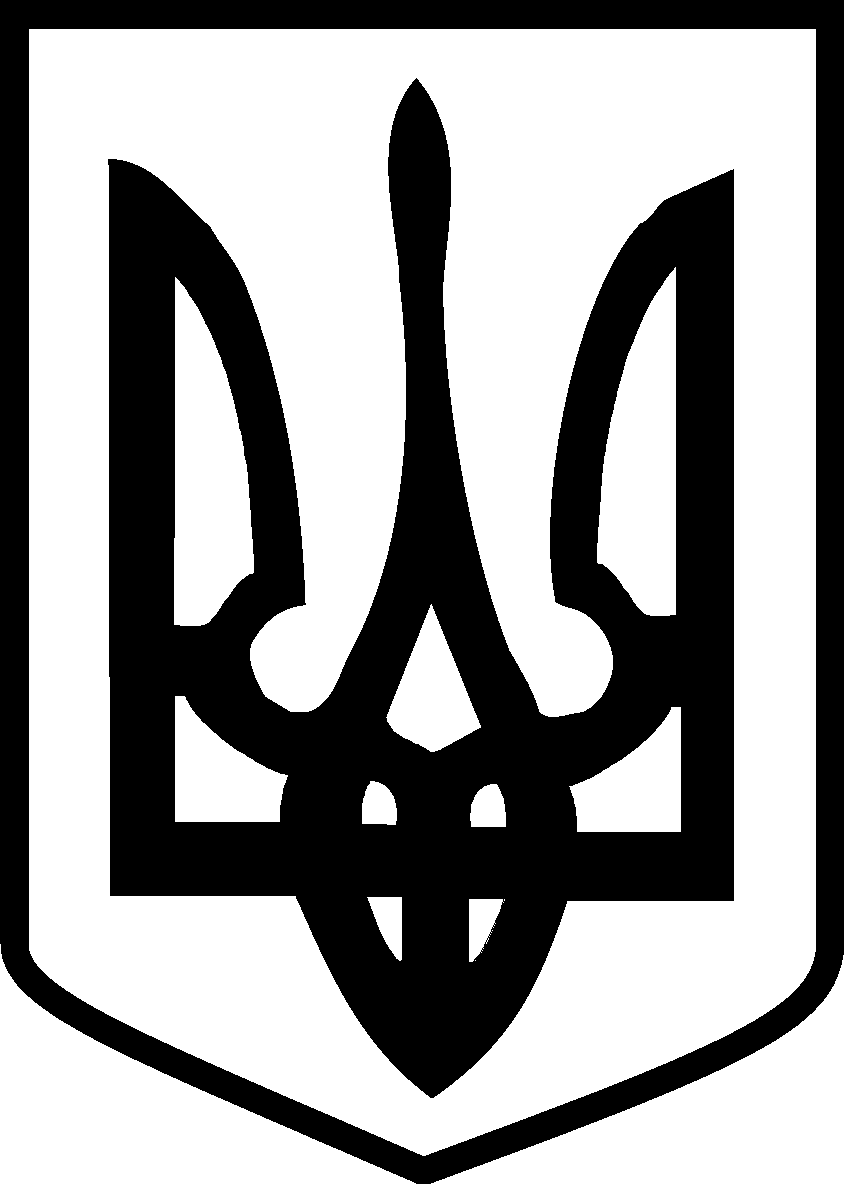 У К Р А Ї Н АЮЖНОУКРАЇНСЬКА МІСЬКА РАДАМИКОЛАЇВСЬКОЇ ОБЛАСТІРІШЕННЯвід  «_27_»  __05__ 2021   №  _418_____14___сесії ____8____скликанняПро преміювання Южноукраїнського міського голови Онуфрієнка В.В.Керуючись ст. 25 Закону України «Про місцеве самоврядування в Україні»,  відповідно до постанови Кабінету Міністрів України від 09.03.2006 №268 «Про упорядкування структури та умов оплати праці працівників апарату органів виконавчої влади, органів прокуратури, судів та інших органів», міська радаВИРІШИЛА:1. Здійснювати з травня 2021 року щомісячне преміювання Южноукраїнського міського голови Онуфрієнка Валерія Васильовича у розмірі 10% його посадового окладу.2. Визнати такими, що втратили чинність:2.1 п. 3 рішення Южноукраїнської міської ради від 10.11.2020 № 2 «Про присвоєння рангу посадової особи місцевого самоврядування та умови оплати праці Южноукраїнського міського голови Онуфрієнка В.В.»;2.2 рішення Южноукраїнської міської ради від 26.01.2021 №211 «Про внесення змін до рішення Южноукраїнської міської ради Миколаївської області від 10.11.2020 № 2 «Про присвоєння рангу посадової особи місцевого самоврядування та умови оплати праці Южноукраїнського міського голови Онуфрієнка В.В.».Міський голова							В. В. Онуфрієнко Пелюх55601										